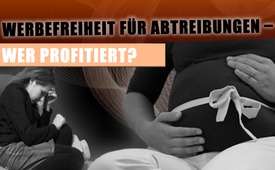 Werbefreiheit für Abtreibungen – wer profitiert?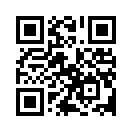 Der „Abtreibungsparagraph“ §219A, der jegliche Werbung für Abtreibungen verbietet, soll abgeschafft werden. Das fordern aktuell diverse Parteien. Doch wem würde das nützen? Allem voran Ärzten, Kliniken und Pharma-Unternehmen, nicht aber den hilflos zurückgelassenen und nicht genügend über mögliche Folgeschäden aufgeklärten Frauen.Laut Forderung der deutschen Justizministerin Katarina Barley (SPD), der Grünen sowie der Partei der Linken soll der Abtreibungsparagraf §219a abgeschafft werden. Dieser legt fest, dass für Abtreibungen nicht geworben werden darf. Vordergründig wird argumentiert, schwangeren und dadurch in Not geratenen Frauen einen Ausweg nahelegen zu wollen. Doch über schwerwiegende Folgeschäden bei einer Abtreibung wie z.B. Depressionen, Migräne, Herz- und andere Beschwerden wird nicht informiert. Profitieren von Abtreibung würden vor allem Ärzte, Kliniken und Pharmaunternehmen, nicht aber die hilflos zurückgelassenen Frauen. Diese erleben eine Abtreibung oftmals nicht als Ausweg, sondern als lebenslange Beeinträchtigung. Es ist absolut skandalös, dass aus kommerziellen Interessen weder die im Mutterleib heranwachsenden
Babys vor dem Tode bewahrt noch die werdenden Mütter vor bleibenden Folgeschäden geschützt werden!von les.Quellen:https://www.kla.tv/12396
https://www.compact-online.de/deutschland-treibt-sich-ab-101-200-schwangerschaftsabbrueche-im-letzten-jahr/
http://www.zukunft-ch.ch/das-geschaeft-mit-der-abtreibung/Das könnte Sie auch interessieren:#Abtreibung - www.kla.tv/AbtreibungKla.TV – Die anderen Nachrichten ... frei – unabhängig – unzensiert ...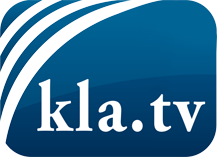 was die Medien nicht verschweigen sollten ...wenig Gehörtes vom Volk, für das Volk ...tägliche News ab 19:45 Uhr auf www.kla.tvDranbleiben lohnt sich!Kostenloses Abonnement mit wöchentlichen News per E-Mail erhalten Sie unter: www.kla.tv/aboSicherheitshinweis:Gegenstimmen werden leider immer weiter zensiert und unterdrückt. Solange wir nicht gemäß den Interessen und Ideologien der Systempresse berichten, müssen wir jederzeit damit rechnen, dass Vorwände gesucht werden, um Kla.TV zu sperren oder zu schaden.Vernetzen Sie sich darum heute noch internetunabhängig!
Klicken Sie hier: www.kla.tv/vernetzungLizenz:    Creative Commons-Lizenz mit Namensnennung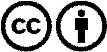 Verbreitung und Wiederaufbereitung ist mit Namensnennung erwünscht! Das Material darf jedoch nicht aus dem Kontext gerissen präsentiert werden. Mit öffentlichen Geldern (GEZ, Serafe, GIS, ...) finanzierte Institutionen ist die Verwendung ohne Rückfrage untersagt. Verstöße können strafrechtlich verfolgt werden.